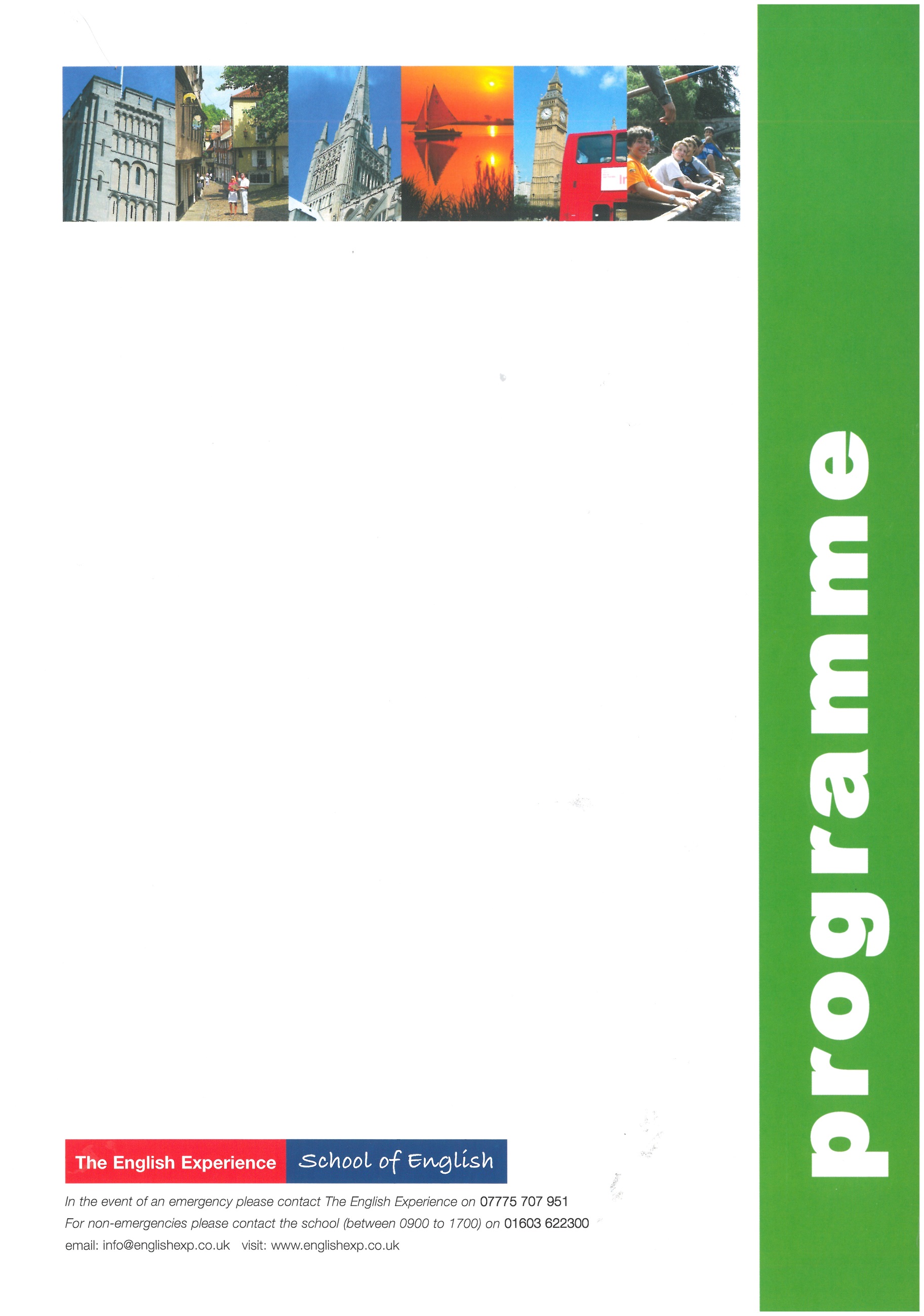 Sample Programme - Short Course 6 NightsGROUP:		               LEADERS:		                      CURFEW:Sample Programme - Short Course 6 NightsGROUP:		               LEADERS:		                      CURFEW:Sample Programme - Short Course 6 NightsGROUP:		               LEADERS:		                      CURFEW:SunTimes to be advisedStudents arrive in Norwich and meet Homestay Hosts Mon0900 - 12301400 - 1700Welcome Talk and English LessonsOrientation Tour of Norwich - how to find the bank, post office, library, bus stops and meeting points Tues0900 - 12301400 - 17001930 - 2200English LessonsGuided tour of Norwich Cathedral followed by a Riverside WalkStudent Disco at The Talk, Oak Street *Numbers Dependent*Wed 0720 - 2000Full-Day Excursion to London to include a walking tour of the main sights: Houses of Parliament, Whitehall, Trafalgar Square, Westminster Abbey and Buckingham Palace.  Lunch in St James’ Park with free time for shopping or to visit a museum or art galleryThurs0900 - 12301400 - 1700English LessonsCity Search - Work in teams to navigate your way around Norwich - winning team receives a prizeFri0900 - 1230English Lessons and presentation of certificatesFree afternoon for shopping and exploring Norwich SatTimes to be advisedStudents depart Norwich for return journey home